ID 1Summery: User can't select Spanish when clicking "Select Language" buttonSeverity: TrivialType: localizationAssigned: assign 11System/Environment: Windows 10, Google Chrome V.94.0.460681(oficiale version), 64 bit.Precondition:  Open site lifecell.uaSteps:1.Hover over the "Language Selection" button2.Select Spanish language to understand the siteExpected result: Spanish is in the "Language Selection" menuActual result: Spanish is missing from the "Select Language" menuAttachment: 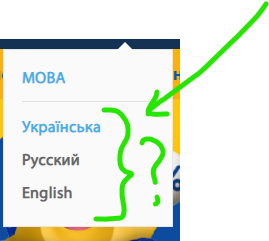 ID 2Summery: When pressing the "Business" button, the opening panel flickers (open / close) with an interval of 3 secondsSeverity: TrivialPriority: LowType: localizationAssigned: assign 12System/Environment: Windows 10, Google Chrome V.94.0.460681(oficiale version), 64 bit.Precondition:  Open site lifecell.uaSteps:1.Hover over the "Business" button2.Click on the "Business" button to stabilize the open panelExpected result: The open panel "Selecting the type of Business" will function stablyActual result: The open panel "Select the type of Business" opens / closes with an interval of 3 secondsAttachment: 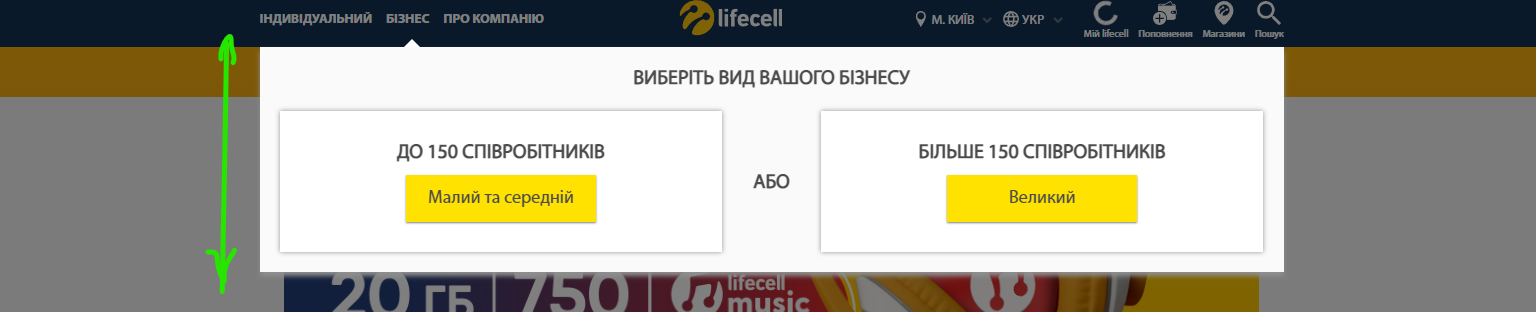 ID 3Summery: "My lifecell" button is loading slowly (20 seconds after site activation)Severity: TrivialPriority: LowType: localizationAssigned: assign 11System/Environment: Windows 10, Google Chrome V.94.0.460681(oficiale version), 64 bit.Precondition:  Open site lifecell.uaSteps:1.Hover over the "My lifecell" buttonExpected result: The "My lifecell" button loads quickly, like all the buttons in the Main Menu BarActual result: "My lifecell" button is loading slowly (more than 20 seconds)Attachment: 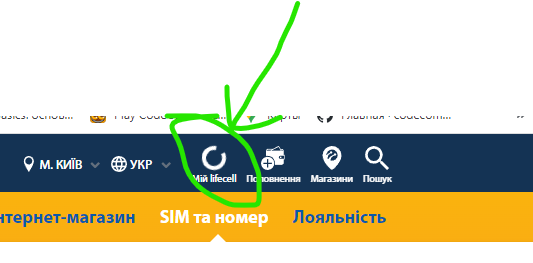 ID 4Summery: The User cannot return to the lifecell.ua Homepage after he has gone to the page https://my.lifecell.ua/Severity: MinorPriority: LowType: localizationAssigned: assign 11System/Environment: Windows 10, Google Chrome V.94.0.460681(officiale version), 64 bit.Precondition:  Open site lifecell.uaSteps:1.Press the "My lifecell" button on the Main Menu Bar2.Press the "My lifecell" button in the opened window3.Press the button symbolizing the Home PageExpected result: 
Should return to the lifecell.ua page Actual result: page https://my.lifecell.ua is just being updatedAttachment: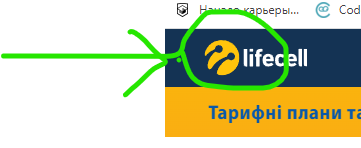 ID 5Summery: 
When the User enters the duplicated code +38, the "Confirm" button is activated Severity: MinorPriority: LowType: localizationAssigned: assign 11System/Environment: Windows 10, Google Chrome V.94.0.460681(oficiale version), 64 bit.Precondition:  Open authorization page: https://auth.lifecell.uaSteps:1.Enter number +380633595422 for authorization Expected result: The "Confirm" button is not activated (grey color)Actual result: The "Confirm" button is activated (yellow color)Attachment: 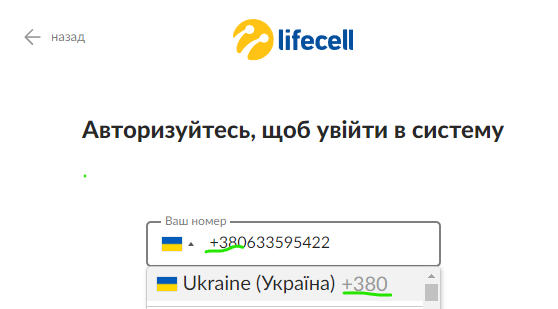 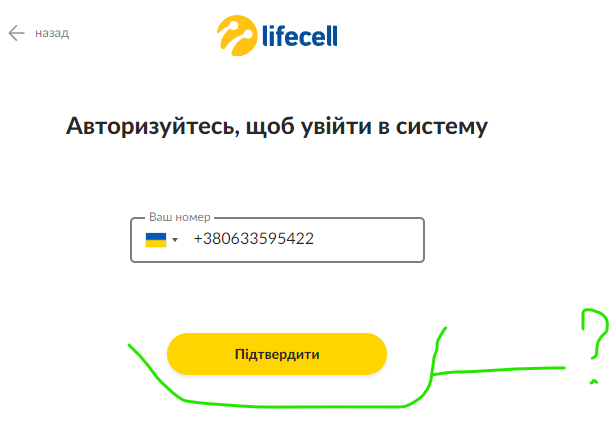 